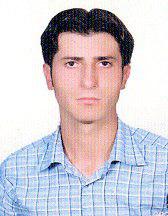 First name: Haidar   Last name: AbdollahiExpert: I’m translator from English to Kurdish and Farsi and Farsi to Kurdish and English.Source and target language: English to Kurdish and converse.I am native speaker of Kurdish and Farsi.My minimum rate is 0.07 Euro per source word but I prefer work at 0.12 Euro per source word.I charge for my services at least 30 Euro per hour. Translator since: I have been working as a translator since 2014.Services: I provide the following services: Translation, Proofreading, Interpretation (consecutive), Interpretation (simultaneous), Subtitling, Voice-over, Project Management, Copywriting, DTP, Programming, Advertising, Tour Guiding, Market Research, Consulting, Number of words translated by today: By today, I have translated about up to 200,000 words.Translation expertise: I am best in the following fields: Arts and Humanities, Automotive,, Business / Commerce (General), , Copywriting, Education / Pedagogy, Engineering (Industrial), , Engineering (Petroleum), European Union, Fashion / Textiles / Clothing, Finance / Economics, Fisheries, Folklore, Food / Nutrition, Forestry / Wood / Timber, Games, General, Geography, Geology, Globalization, Government / Politics, History, Human Resources, Commerce / Internet, Industry and Technology (General), Insurance, Journalism, Linguistics, Literature / Poetry, Localization, Machinery & Tools, Management, Manufacturing, Marketing / Market Research, Mathematics & Statistics, Metallurgy, Military, Mining & Minerals / Gems, Music, Photography / Graphic Printing & Publishing, Psychology, Shipping & Maritim, Social Science, Sports / Recreation / Fitness, Telecommunications, Transportation / Shipping, Travel & Tourism.Availability: I am available for work Full week, Monday through Friday.Keywords: The following keywords are related to my services: PROFESSIONAL, COST-EFFECTIVE, NATIVE TRANSLATIONS.City: I live in Tehran from Iran.Phone and WhatsApp: +98-9181706118Email: haidar.abdollahi@gmail.com            Telegram ID: @Hejan